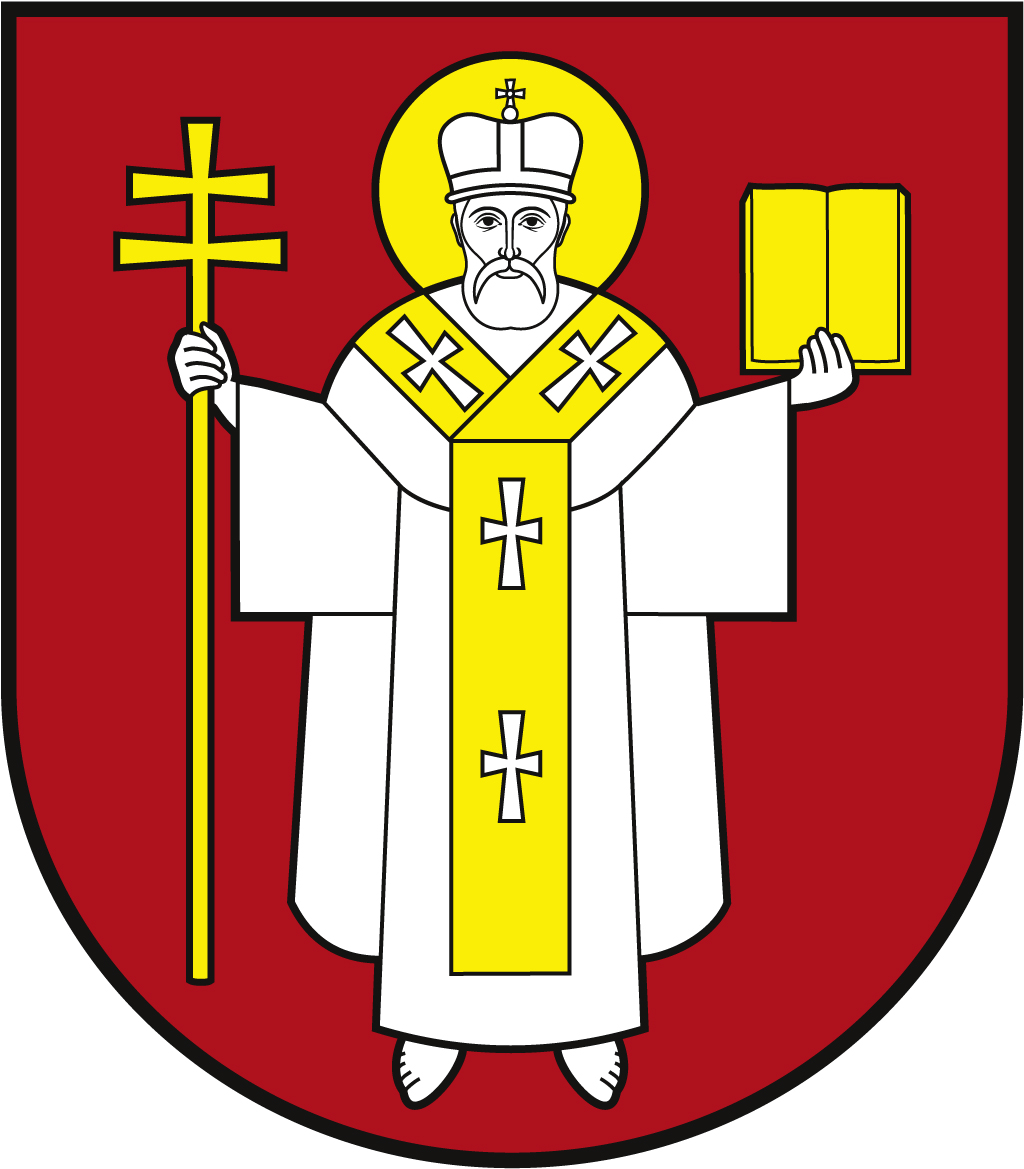 ЛУЦЬКА МІСЬКА РАДАВИКОНАВЧИЙ КОМІТЕТ ЛУЦЬКА МІСЬКА РАДАВИКОНАВЧИЙ КОМІТЕТ ЛУЦЬКА МІСЬКА РАДАВИКОНАВЧИЙ КОМІТЕТ Інформаційна карткаВидача дубліката посвідчення для особи, яка одержує державну соціальну допомогу відповідно до Законів України "Про державну соціальну допомогу особам з інвалідністю з дитинства та дітям з інвалідністю" та "Про державну соціальну допомогу особам, які не мають права на пенсію, та особам з інвалідністю"Інформаційна карткаВидача дубліката посвідчення для особи, яка одержує державну соціальну допомогу відповідно до Законів України "Про державну соціальну допомогу особам з інвалідністю з дитинства та дітям з інвалідністю" та "Про державну соціальну допомогу особам, які не мають права на пенсію, та особам з інвалідністю"02128ІК-248/11/106ІП1.Орган, що надає послугуОрган, що надає послугуДепартамент соціальної політики Луцької міської радиДепартамент соціальної політики Луцької міської ради2.Місце подання документів та отримання результату послугиМісце подання документів та отримання результату послуги1.Департамент соціальної політикипр. Волі, 4а, каб.109,  тел. (0332) 284161e-mail: dsp@lutskrada.gov.ua, www.social.lutsk.uaПонеділок-п'ятниця:     08.30 - 17.30 2.Філія № 2: вул. Бенделіані, 7, тел. (0332) 265 961Понеділок - четвер: 08.30 - 17.00П'ятниця:                  08.30 - 16.001.Департамент соціальної політикипр. Волі, 4а, каб.109,  тел. (0332) 284161e-mail: dsp@lutskrada.gov.ua, www.social.lutsk.uaПонеділок-п'ятниця:     08.30 - 17.30 2.Філія № 2: вул. Бенделіані, 7, тел. (0332) 265 961Понеділок - четвер: 08.30 - 17.00П'ятниця:                  08.30 - 16.003.Перелік документів, необхідних для надання послуги, та вимоги до нихПерелік документів, необхідних для надання послуги, та вимоги до них1.Паспорт громадянина України та документ, що підтверджує зареєстроване місце проживання. 2.Фотокартка (3х4).1.Паспорт громадянина України та документ, що підтверджує зареєстроване місце проживання. 2.Фотокартка (3х4).4.Оплата Оплата БезоплатноБезоплатно5.Результат послугиРезультат послуги1.Отримання дубліката посвідчення.2.Відмова у видачі дубліката посвідчення.1.Отримання дубліката посвідчення.2.Відмова у видачі дубліката посвідчення.6.Термін виконанняТермін виконання1 день1 день7.Спосіб отримання відповіді (результату)Спосіб отримання відповіді (результату)Особисто (з посвідченням особи) або законному представнику (опікуну).Особисто (з посвідченням особи) або законному представнику (опікуну).8.Законодавчо-нормативна основаЗаконодавчо-нормативна основа1.Закон України «Про державну соціальну допомогу особам з інвалідністю з дитинства та дітям з інвалідністю».2.Закон України «Про державну соціальну допомогу особам, які не мають права на пенсію, та інвалідам».3.Постанова Кабінету Міністрів України від 02.04.2005 №261 «Порядок призначення і виплати державної соціальної допомоги особам, які не мають права на пенсію, та особам з інвалідністю і державної соціальної допомоги на догляд».4.Постанова Кабінету Міністрів України від 03.02.2021 №79 «Порядок призначення і виплати державної соціальної допомоги особам з інвалідністю з дитинства та дітям з інвалідністю».5.Наказ Міністерства соціальної політики України від 11.01.2019 №35 "Про затвердження Порядку оформлення, видачі, обліку та зберігання посвідчень для осіб, які одержують державну соціальну допомогу відповідно до Законів України „Про державну соціальну допомогу особам з інвалідністю з дитинства та дітям з інвалідністю” та „Про державну соціальну допомогу особам, які не мають права на пенсію, та особам з інвалідністю".1.Закон України «Про державну соціальну допомогу особам з інвалідністю з дитинства та дітям з інвалідністю».2.Закон України «Про державну соціальну допомогу особам, які не мають права на пенсію, та інвалідам».3.Постанова Кабінету Міністрів України від 02.04.2005 №261 «Порядок призначення і виплати державної соціальної допомоги особам, які не мають права на пенсію, та особам з інвалідністю і державної соціальної допомоги на догляд».4.Постанова Кабінету Міністрів України від 03.02.2021 №79 «Порядок призначення і виплати державної соціальної допомоги особам з інвалідністю з дитинства та дітям з інвалідністю».5.Наказ Міністерства соціальної політики України від 11.01.2019 №35 "Про затвердження Порядку оформлення, видачі, обліку та зберігання посвідчень для осіб, які одержують державну соціальну допомогу відповідно до Законів України „Про державну соціальну допомогу особам з інвалідністю з дитинства та дітям з інвалідністю” та „Про державну соціальну допомогу особам, які не мають права на пенсію, та особам з інвалідністю".